Инструкциядля регистрации на портале Российского общества «Знание»и вступления в члены ОрганизацииШАГ 1. Регистрация на портале www.znanierussia.ru. Создание «Личного кабинета» заявителя в члены РОЗ.Необходимо открыть стартовую страницу портала www.znanierussia.ru и выбрать клавишу «Личный кабинет» на верхней панели страницы.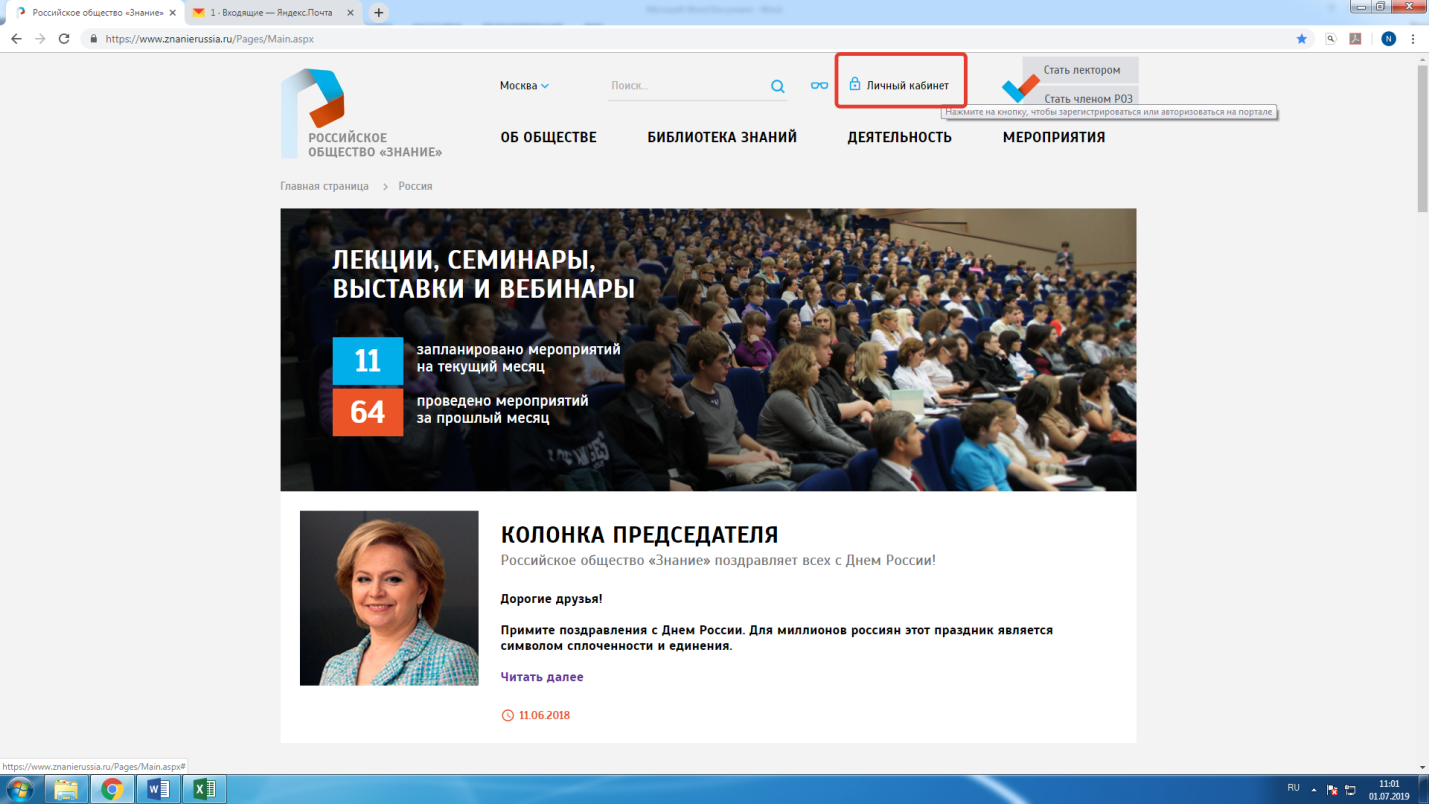 Выбрать опцию «Зарегистрироваться» (в связи с отсутствием аккаунта).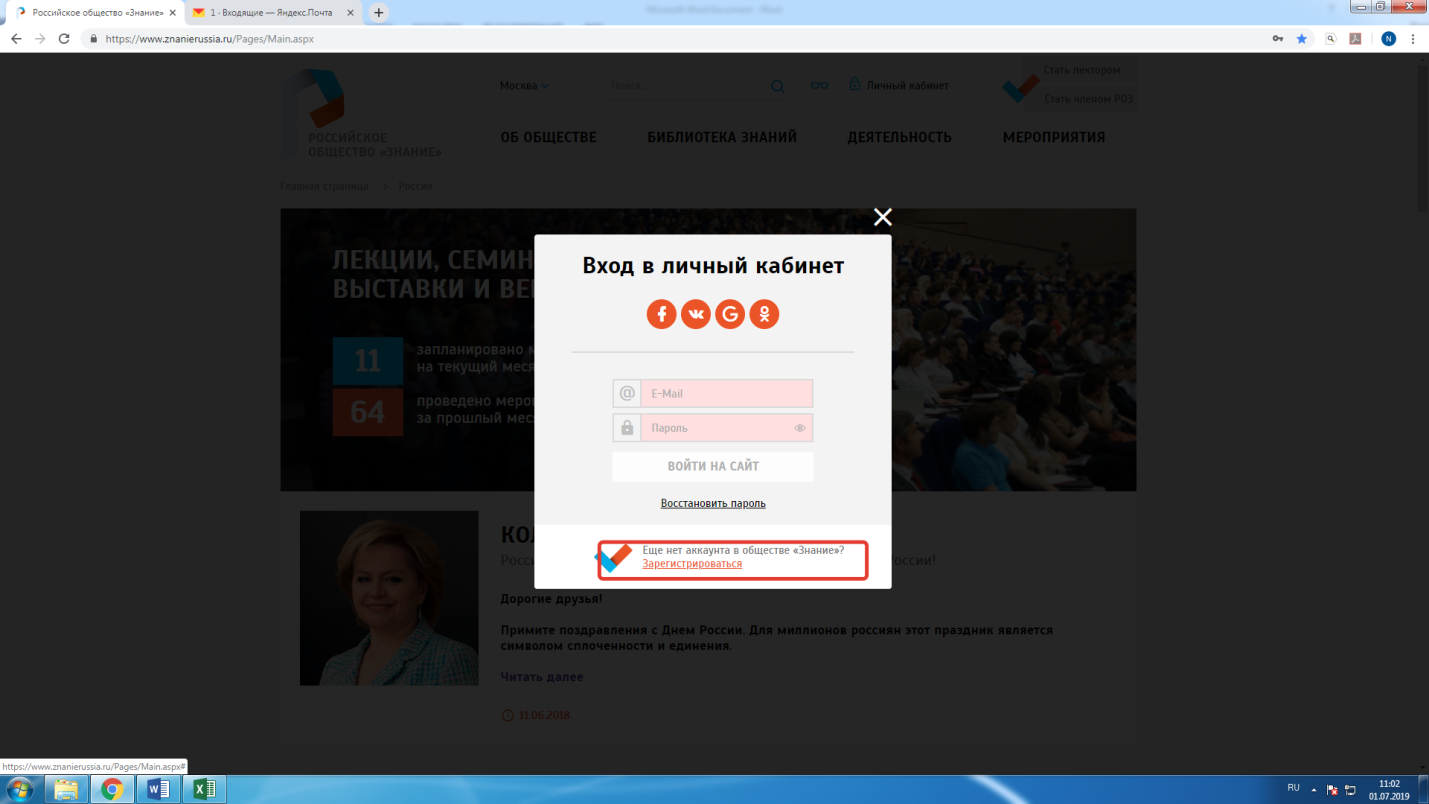  Совершить следующие действия:а) ввести адрес электронной почты (email);б) ввести имя;в) ввести пароль;г) повторно ввести пароль;д) поставить «галочку» напротив фразы «Я не робот»;е) поставить «галочку» напротив фразы «Согласие на обработку персональных данных.Нажать ОТПРАВИТЬ.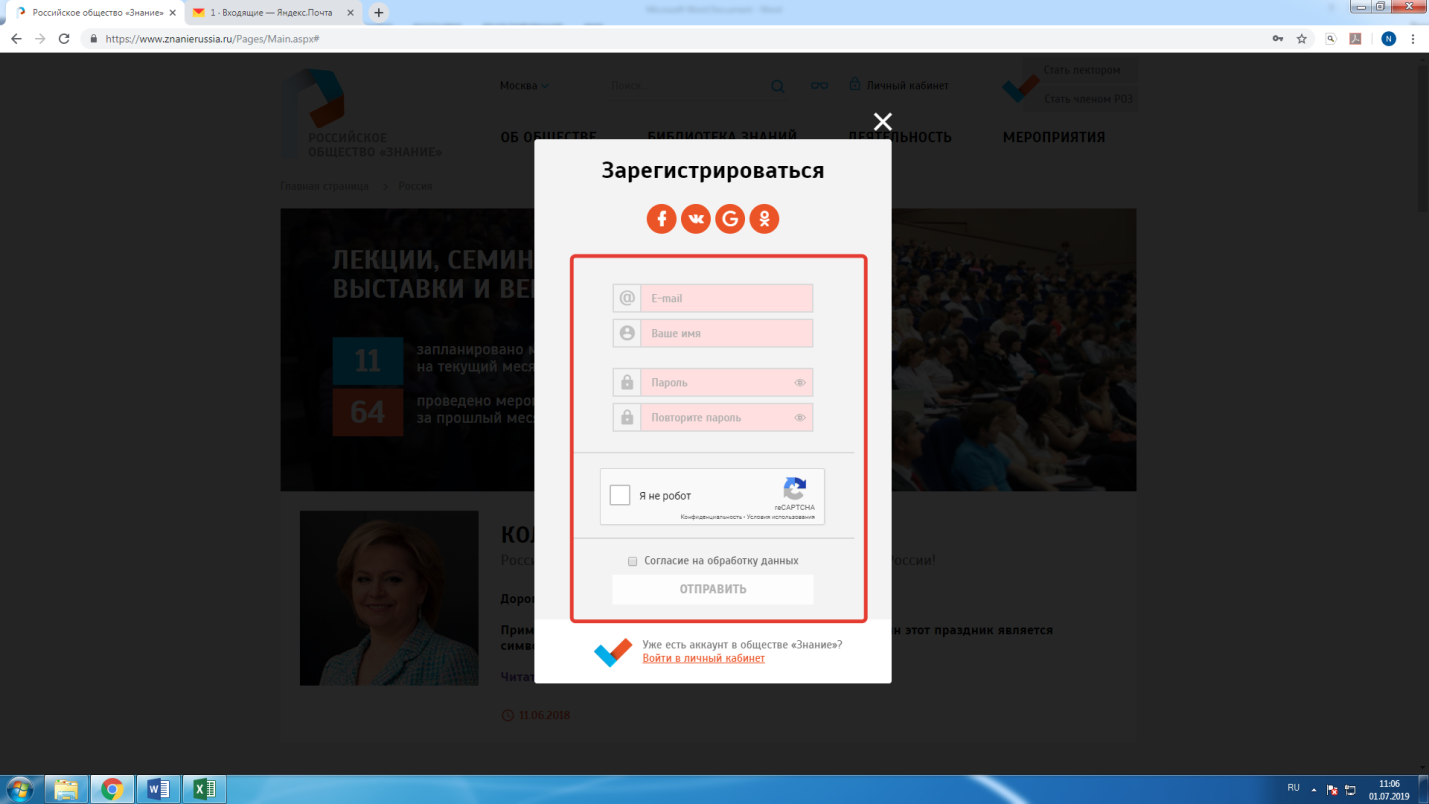 На адрес электронной почты (email), указанный при прохождении регистрации (см. п. 1.3.а) на портале www.znanierussia.ru, придёт уведомление о созданном почтовом ящике, для подтверждения необходимо пройти по ссылке.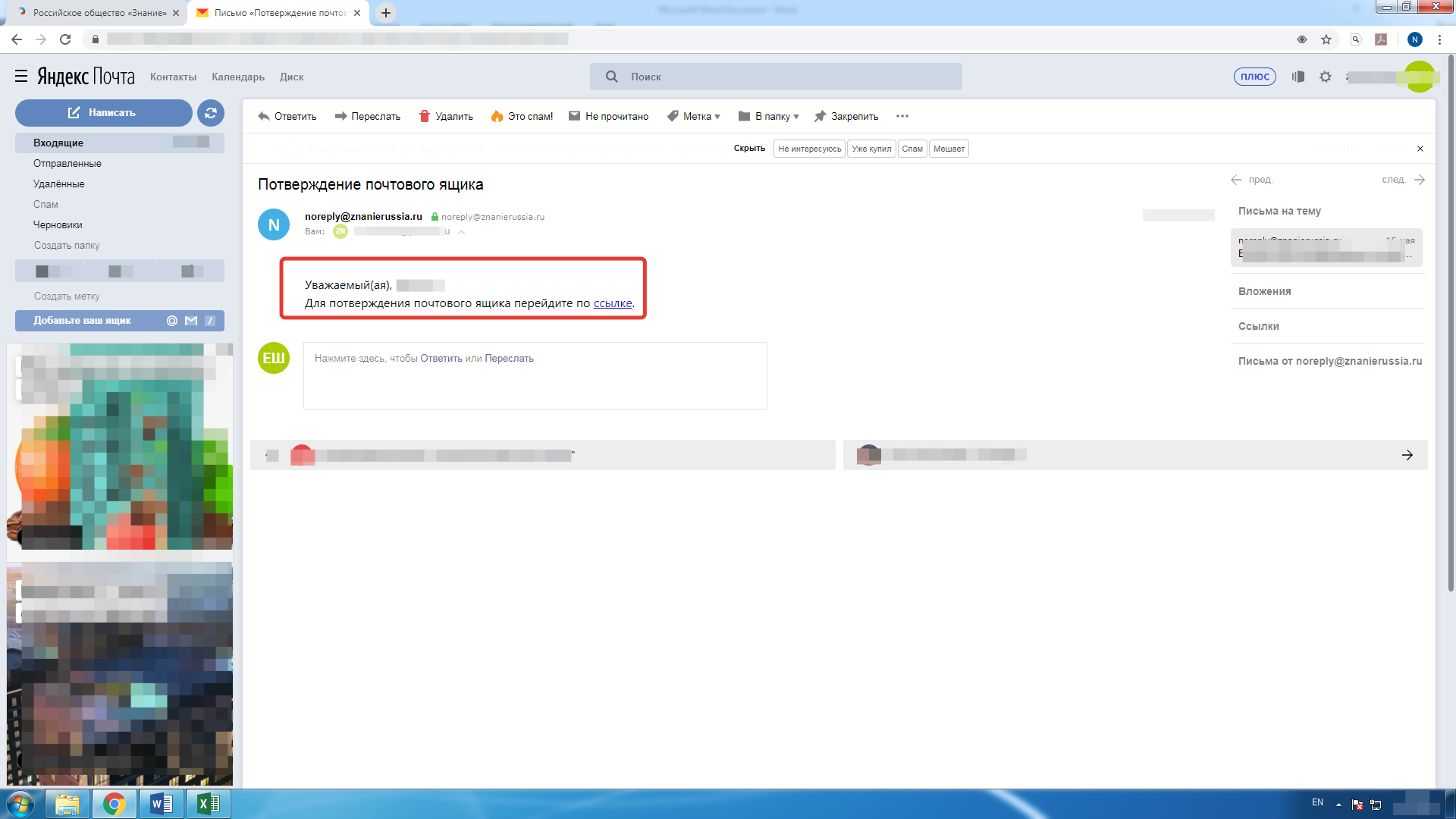 ШАГ 2. Вступление в члены Российского общества «Знание».2.1. На портале www.znanierussia.ru необходимо открыть стартовую страницу и выбрать клавишу «Стать членом РОЗ» на верхней панели страницы.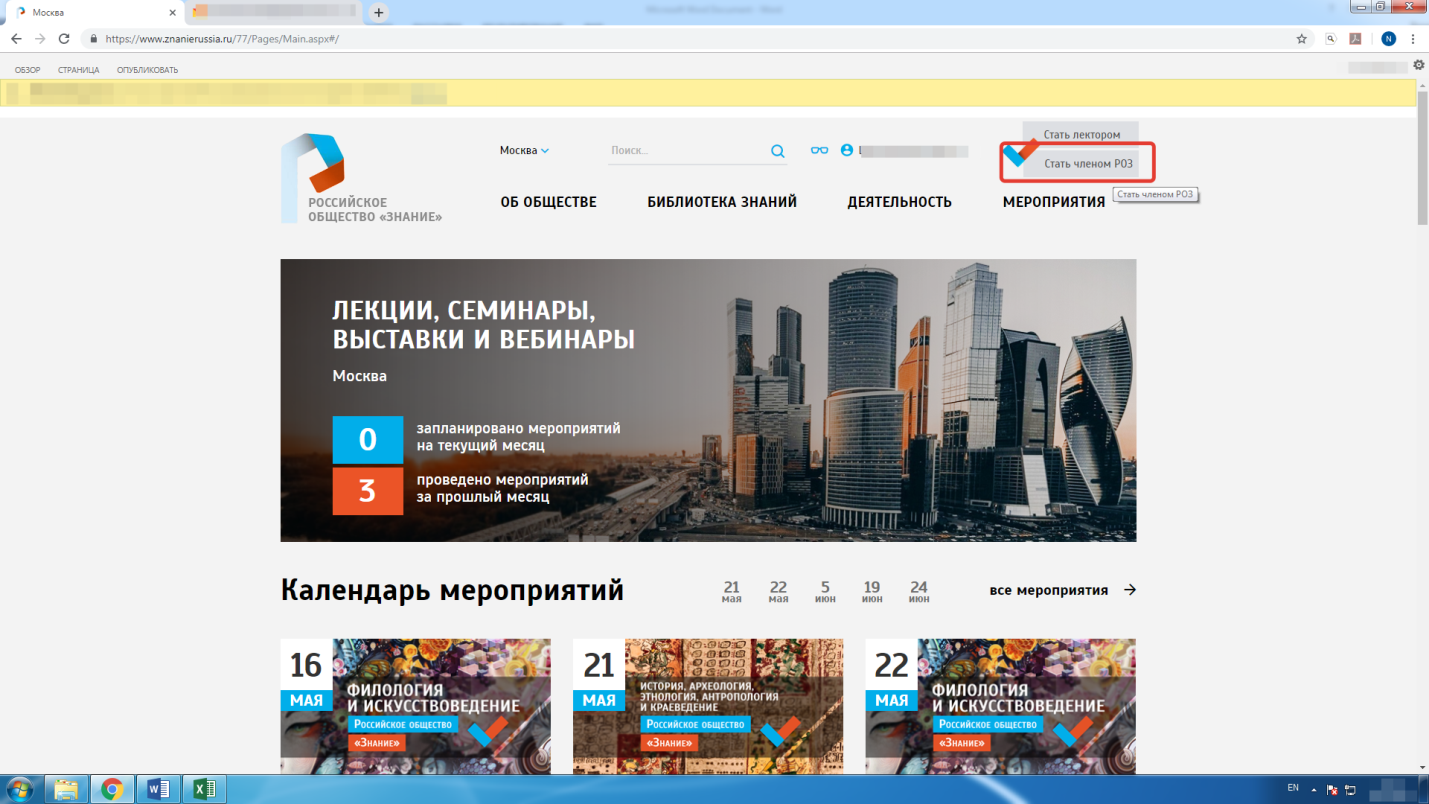 2.2. На экране появится форма заявления о приеме в члены Общероссийской общественно-государственной просветительской организации «Российское общество «Знание».Согласно форме, необходимо заполнить следующие разделы:а) Информация о заявителе (заполнить полностью);б) Паспортные данные (заполнить полностью);в) Сведения об образовании и работе (обязательно заполнить данные, отмеченные «звездочкой», остальные данные по желанию);г) Контактная информация (заполнить полностью);д) Ссылки на профили заявителя в социальных сетях (по желанию);е) Льготная категория (если есть) + приложить копию удостоверения.2.3. Поставить «галочку» напротив пунктов «под звездочкой».2.4. Нажать ОТПРАВИТЬ.2.5. На экране появится информационное уведомление о том, что Заявка отправлена, будет указан ее номер и то, что в ближайшее время на электронную почту (email) будет отправлено уведомление о принятии или отклонении заявки. 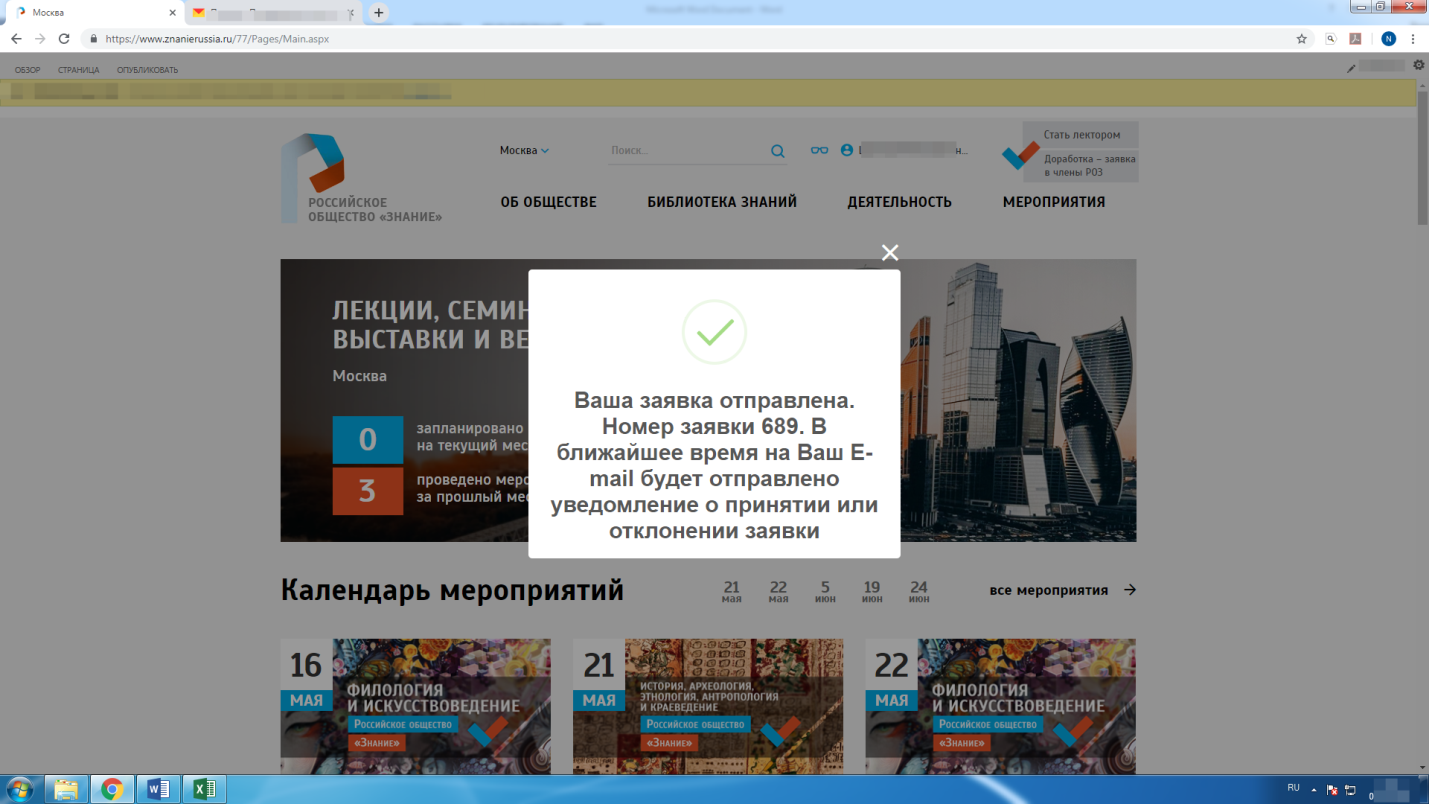 2.6. На электронную почту (email) ответственного лица регионального отделения приходит уведомление о том, что в списке заявок появилась новая заявка о приеме в члены РОЗ.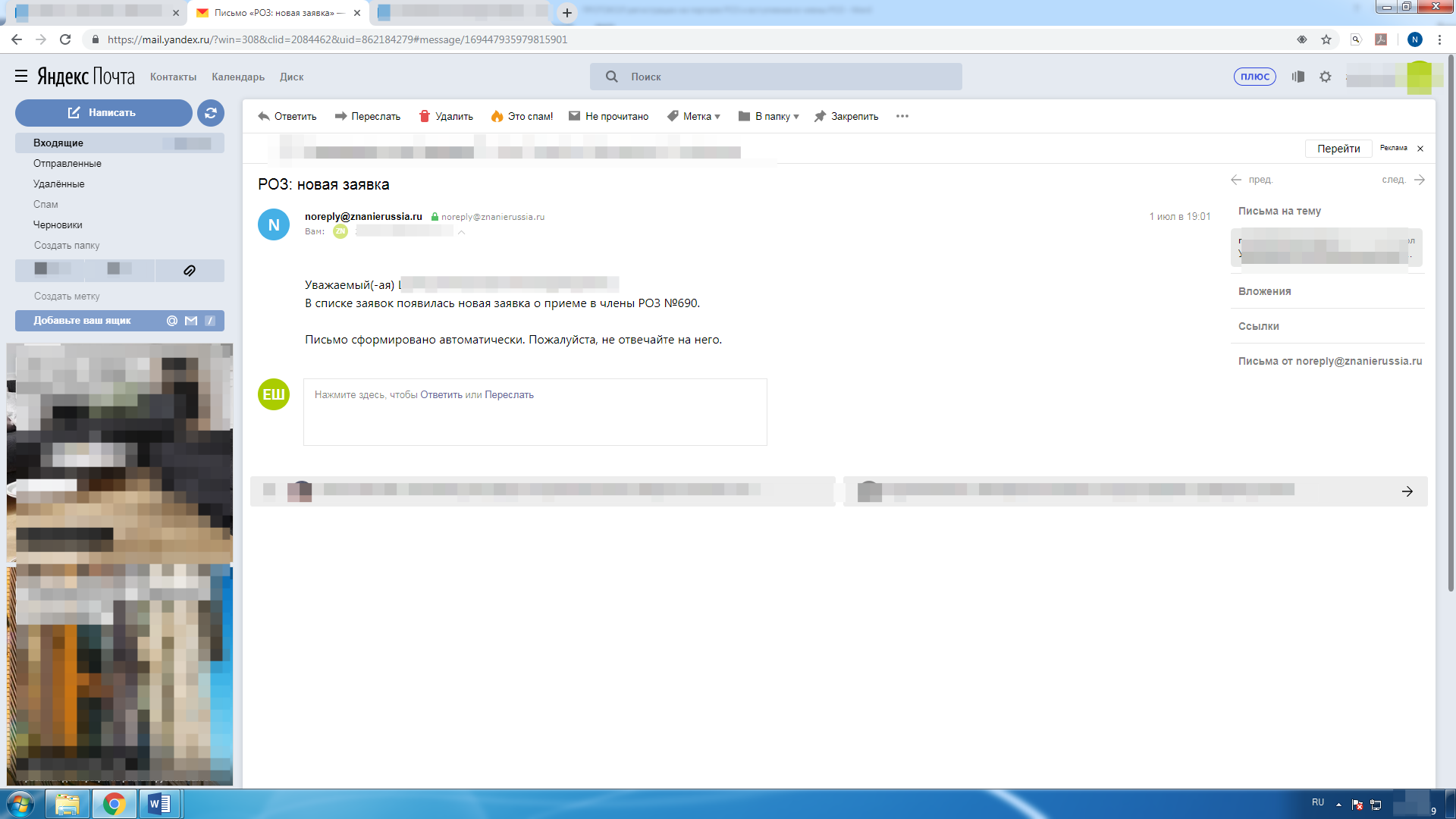 2.7. Ответственное лицо регионального отделения одобряет заявку.ШАГ 4. Оплата вступительного взноса заявителя в члены РОЗ.Для членов Организации физических лиц членский взнос устанавливается в следующем размере: 400 рублей в год.Для членов Организации юридических лиц - общественных объединений членский взнос устанавливается в следующем размере: 12 000 рублей в год.- для студентов и аспирантов образовательных учреждений высшего образования по очной форме обучения членский взнос устанавливается в следующем размере: 200 рублей в год.- для учащихся образовательных учреждений среднего профессионального образования по очной форме обучения членский взнос устанавливается в следующем размере: 170 рублей в год.- для пенсионеров членский взнос устанавливается в следующем размере: 120 рублей в год.Необходимо подкреплять подтверждающие документы!4.1. Необходимо пройти по ссылке из электронного письма (п. 3.6.), ввести данные и оплатить вступительный взнос:а) ввести адрес электронной почты (email), на который придет чек;б) ввести номер банковской карты;в) ввести месяц и год истечения срока действия банковской карты;г) ввести CVC – код (указан на обратной стороне банковской карты)д) нажать клавишу «Оплатить 300 Р».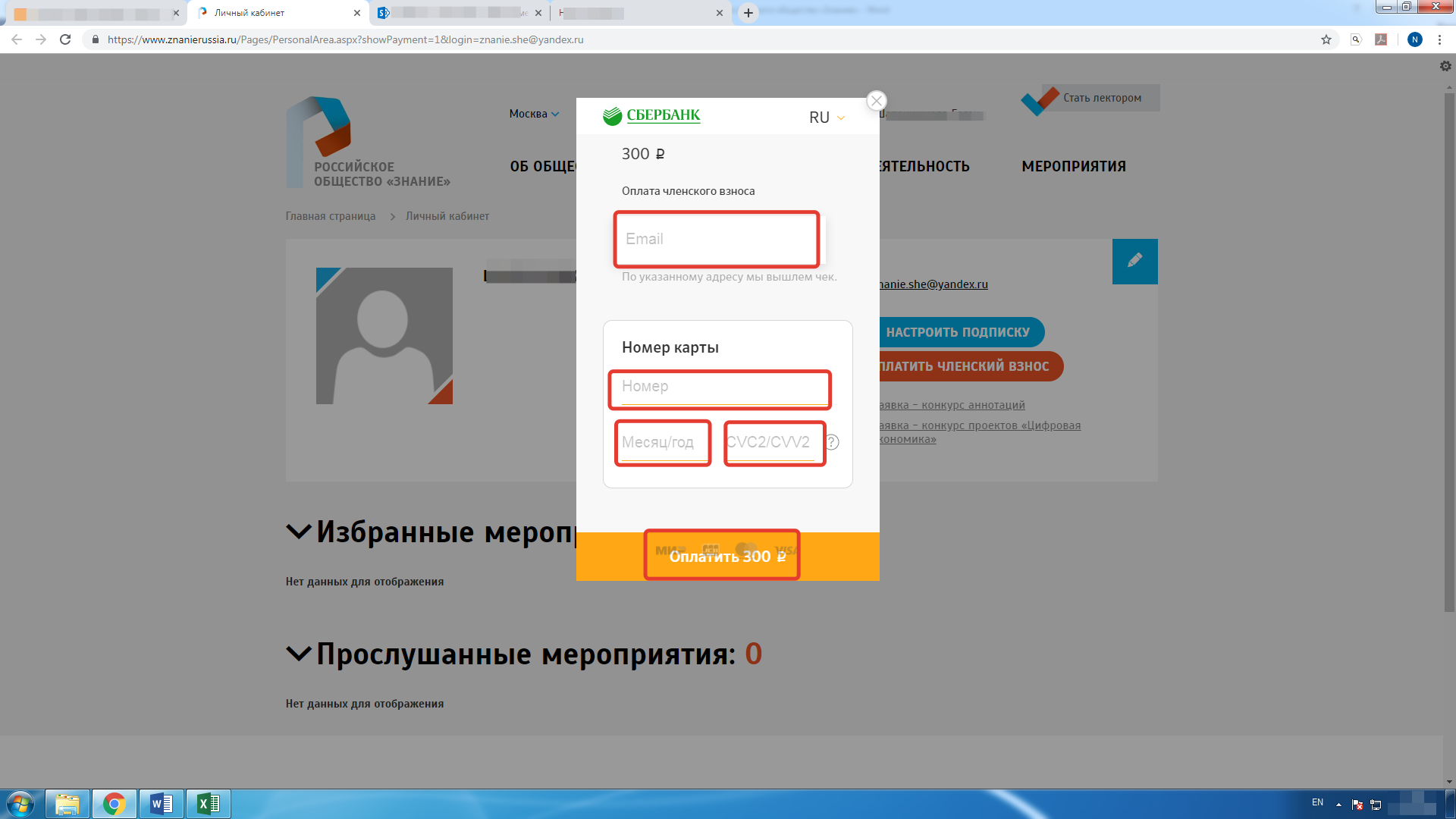 4.2. Одноразовый шестизначный код поступит смс-сообщением на номер телефона, к которому привязана карта. Необходимо ввести код в поле для «Одноразового SMS кода» и нажать «ОТПРАВИТЬ».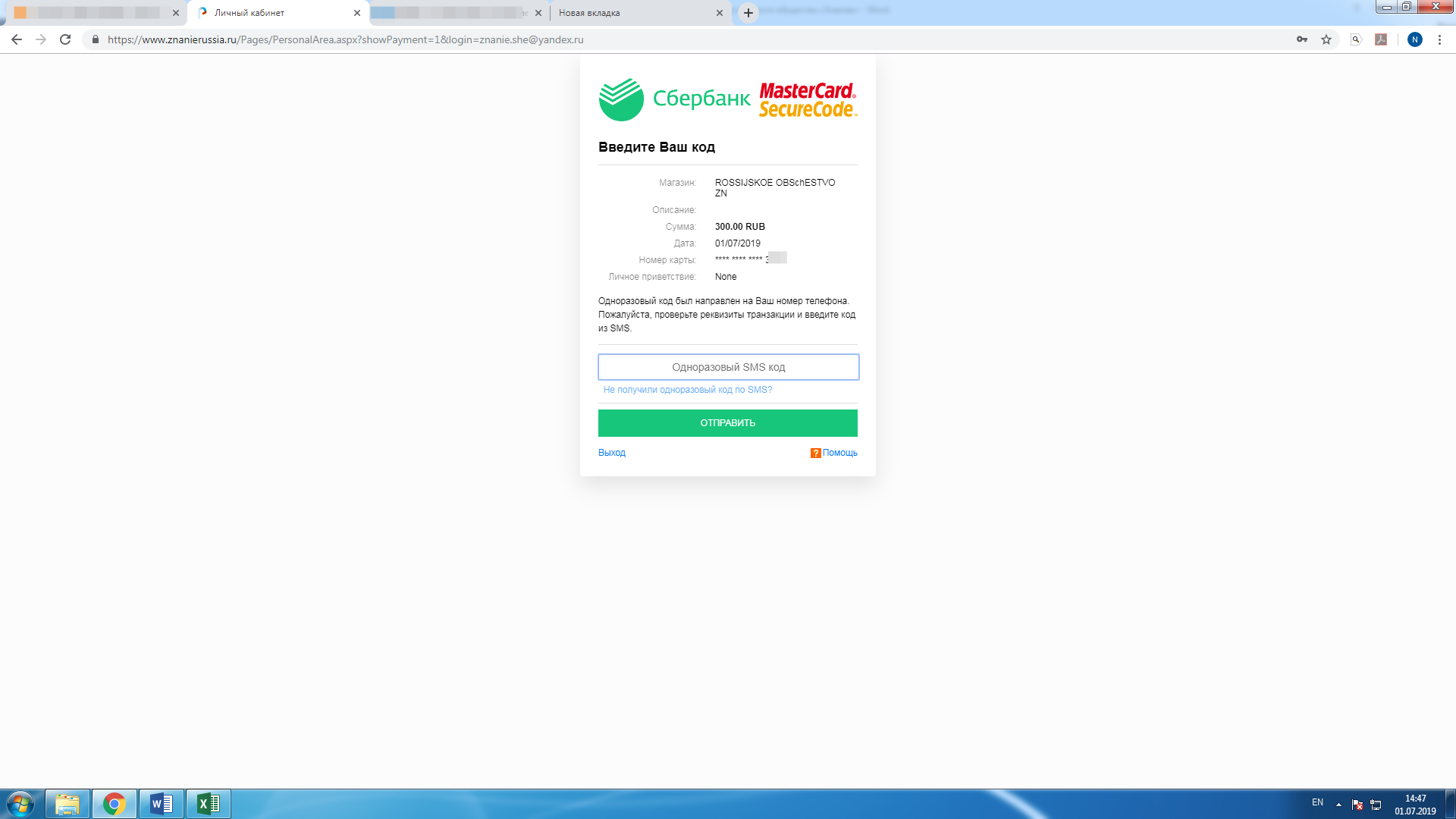 4.3. После оплаты на экране появится электронный чек, свидетельствующий об оплате членского взноса.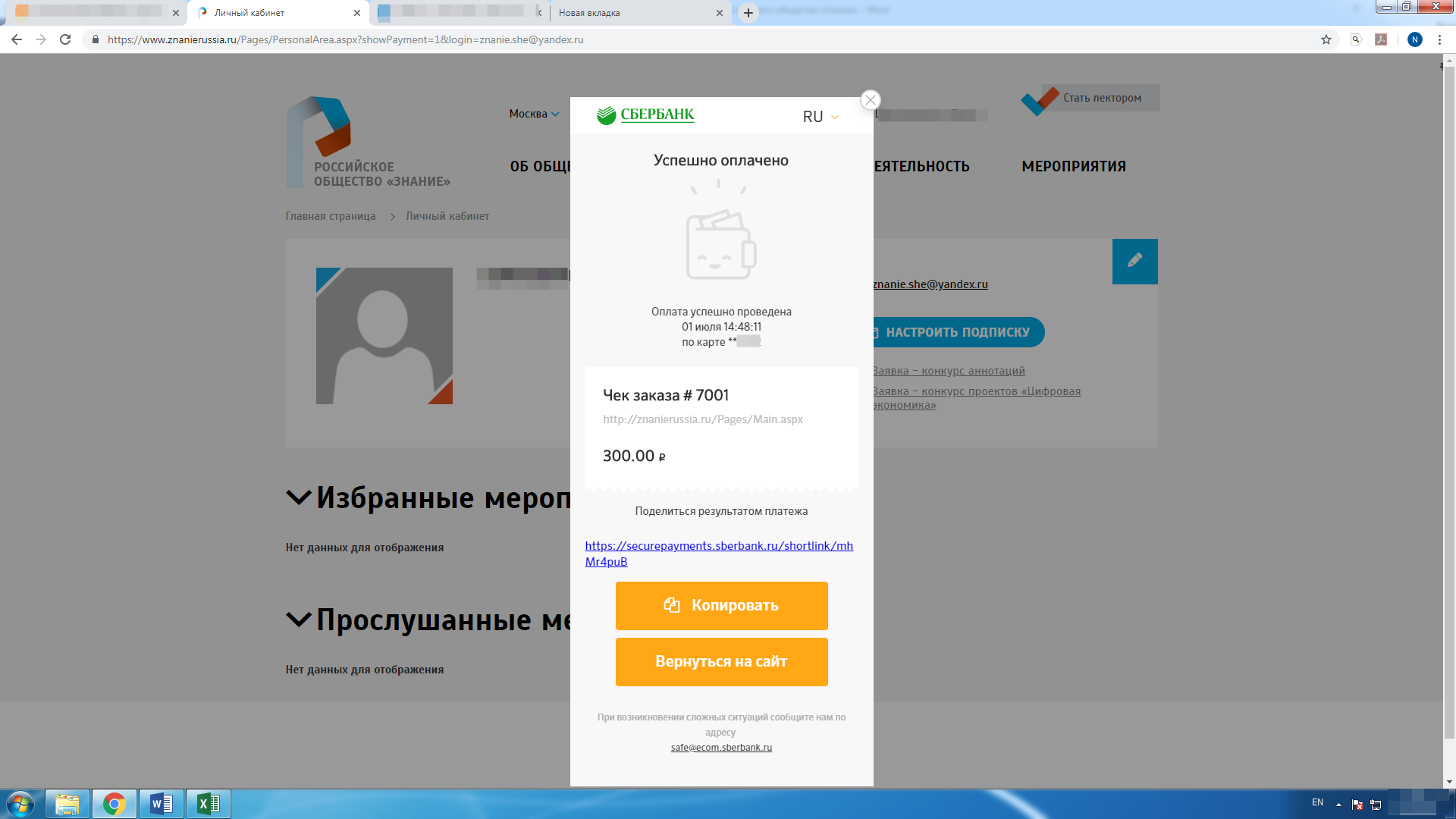 4.3.1. На электронную почту (email) придет письмо/подтверждение оплаты вступительного взноса.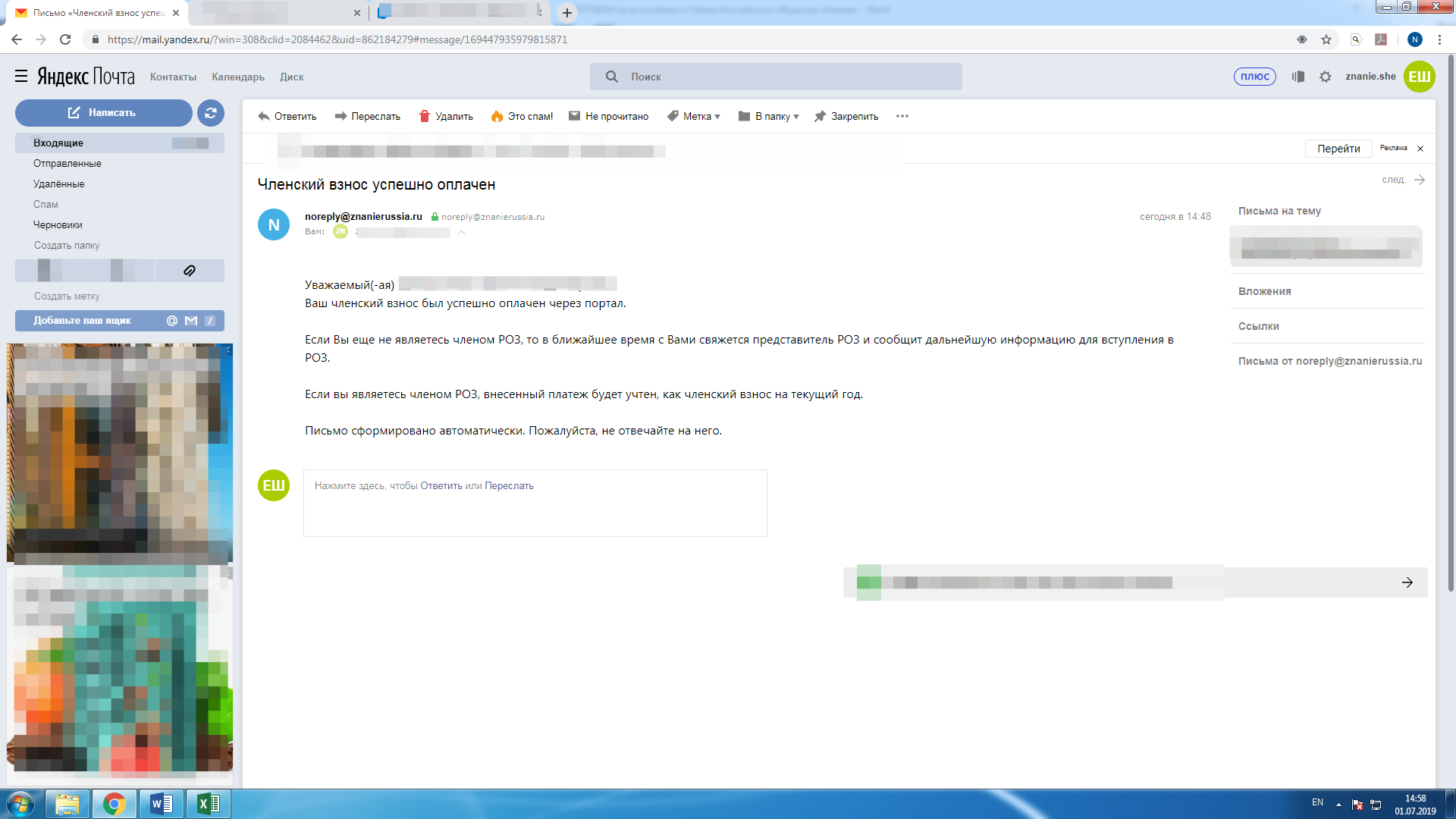 